GRAM 14				Déterminer la nature d’un mot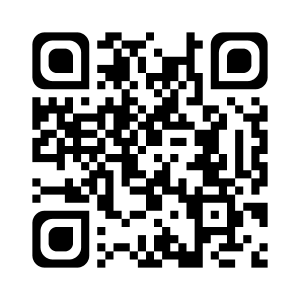 La nature d’un mot, c’est la catégorie grammaticale à laquelle il appartient.Il est important de savoir reconnaître la nature d’un mot.Pour cela, je peux utiliser différentes stratégies.Je sais ma leçon si…GRAM 14 Je sais déterminer la nature d’un mot.NATURETechniqueRemplacementNomJe peux mettre un, une ou des devant.Ex : Il est sous cette bannière.→ Une bannière.Il dort profondément.→ Un profondément.Je peux remplacer le mot par :TORTUEMARSEILLEBENOITEx : 	Il est sous cette bannière.→ Il est sous cette tortue.Il dort profondément.→ Il dort tortue.Adjectif qualificatifLe mot répond à la question : Comment est-il ?Il est… Ex : Le cheval fou galope.→ Il est fou.Le chien avance silencieusement.→ Il est silencieusement.Je peux remplacer le mot par :JOLIEx : Le cheval fou galope.→ Le cheval joli galope.Le chien avance silencieusement.→ Le chien avance joli.DéterminantJe peux mettre le nom enfant derrière le mot.Ex :J’ai huit chiens.→ Huit enfants.Tu n’as rien à donner.→ Rien enfants.Je peux remplacer le mot par :UNUNEDESEx :J’ai huit chiens.→ J’ai des chiens.Tu n’as rien à donner.→ Tu n’as une à donner.VerbeJe peux conjuguer le mot.Ex :Il doit écrire à sa mère.→ J’écris, tu écris…Il a acheté un cheval.→ Je chevale, tu chevales… Je peux remplacer le mot par :REGARDEROFFRIREx :Il doit écrire à sa mère.→ Il doit regarder…Il a acheté un cheval.→ Il a acheté un offrir.